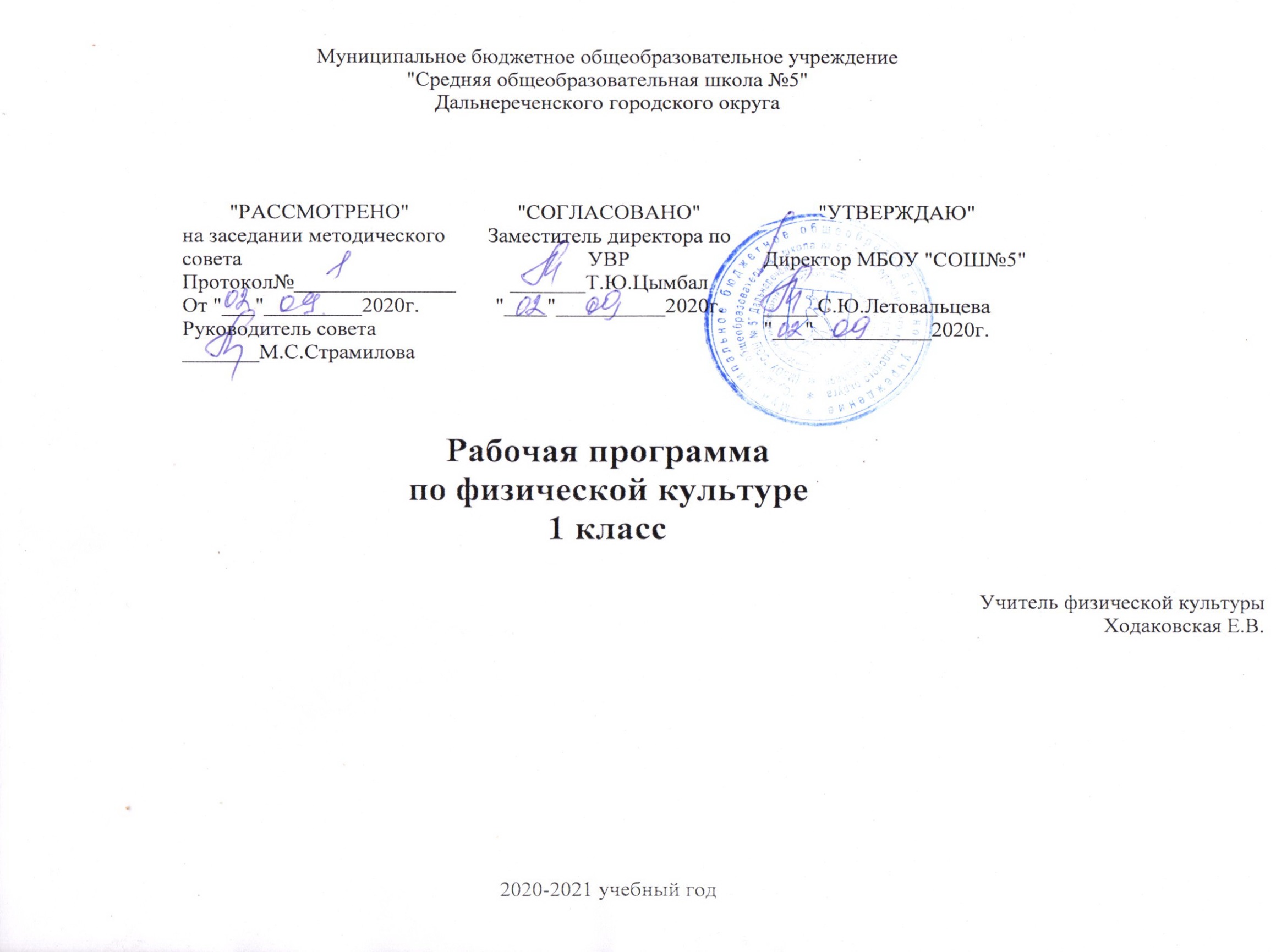 ПОЯСНИТЕЛЬНАЯ ЗАПИСКАРабочая программа по физической культуре составлена на основе нормативных документов:- Закона Российской Федерации «Об образовании», ст. 32 «Компетенция и ответственность образовательного учреждения» (п.67);- Концепции модернизации Российского образования;- Концепции содержания непрерывного образования;-Комплексной программы физического воспитания учащихся 1-11 классов (авторы В.И. Лях, А.А. Зданевич, М.: Просвещение, 2008);-Примерной программы по физической культуре в рамках проекта «Разработка, апробация и внедрение Федеральных государственных стандартов общего образования второго поколения», реализуемого Российской академией образования по заказу Министерства образования и науки Российской Федерации и Федерального агентства по образованию (руководители проекта А.М. Кондаков, Л.П. Кезина. - М.: Просвещение, 2010).В настоящее время выдвинута важная задача – разработка проблем формирования нового человека. Одним из аспектов этой важной проблемы – воспитание всесторонне и гармонически развитого человека, является раскрытие закономерностей растущего, развивающегося организма ребёнка. Успешное решение этой задачи во многом зависит от правильной постановки физического воспитания, начиная с самого раннего возраста.        Совершенствование системы физического воспитания детей школьного возраста в настоящее время должно осуществляться за счет улучшения взаимосвязи ее основных звеньев и, прежде всего, ее ключевой формы – урока физической культуры.  Необходимо усилить акцент на воспитание положительных мотивов, интересов, привычки и потребности к систематическим занятиям физическими упражнениями, больше внимания уделять обучению школьников умениям самостоятельно заниматься, воспитанию  убеждения в значимости занятий физкультурой. Содержание уроков строить  так, чтобы удовлетворять наиболее актуальные потребности обучающихся в активной деятельности, познании, общении, утверждении собственной личности.      Предметом обучения физической культуре в начальной школе является двигательная деятельность человека с общеразвивающей направленностью. В процессе овладения этой деятельностью укрепляется здоровье, совершенствуются физические качества, осваиваются определенные двигательные действия, активно развиваются мышление, творчество и самостоятельность.       Логика изложения и содержание рабочей программы полностью соответствуют требованиям Федерального компонента государственного стандарта начального образования.       Уровень  изучения учебного материала базисный. Она разработана в целях конкретизации содержания образовательного стандарта с учетом межпредметных и внутрипредметных связей, логики учебного процесса и возрастных особенностей младших школьниковУровень программы-базовый стандарт.В соответствии с базисным учебным планом на занятие физической культурой отводится 2 часа в неделю  всего часов в 1 классе-66Характеристика особенностей (т.е. отличительные черты) программы: в соответствии  с Концепцией структуры и содержания образования в области физической культуры  предметом обучения в начальной школе является двигательная деятельность с общеразвивающей направленностью. В процессе овладения этой деятельностью у младших школьников не только совершенствуются физические качества, но и активно развиваются сознание и мышление, творческие способности и самостоятельность.Учитывая эти особенности, предлагаемая программа по физической культуре для учащихся начальной школы ориентируется на решение следующих целей и задач:ЦЕЛЬЮ ПРОГРАММЫ - формирование у учащихся начальной школы основ здорового образа жизни, развитие творческой самостоятельности посредством освоения двигательной деятельности.Реализация данной цели связана с решением следующих образовательных задач:-укрепление здоровья школьников посредством развития физических качеств и повышения функциональных возможностей жизнеобеспечивающих систем организма;-совершенствование жизненно важных навыков и умений посредством обучения подвижным играм, физическим упражнениям и техническим действиям из базовых видов спорта;-формирование общих представлений о физической культуре, ее значении в жизни человека, роли в укреплении здоровья, физическом развитии и физической подготовленности;-развитие интереса к самостоятельным занятиям физическими упражнениями, подвижным играм, формам активного отдыха и досуга;-обучение простейшим способам контроля за физической нагрузкой, отдельными показателями физического развития и физической подготовленности.Программа направлена на:-реализацию принципа вариативности, обосновывающего планирование учебного материала в соответствии с половозрастными особенностями учащихся, материально-технической оснащенностью учебного процесса (спортивный зал, спортивные пришкольные площадки, региональными климатическими условиями .-реализацию принципа достаточности и сообразности, определяющего распределение учебного материала в конструкции основных компонентов двигательной (физкультурной) деятельности, особенностей формирования познавательной и предметной активности учащихся;— соблюдение дидактических правил «от известного к неизвестному» и «от простого к сложному», ориентирующих выбор и планирование учебного содержания в логике поэтапного его освоения, перевода учебных знаний в практические навыки и умения, в том числе и в самостоятельной деятельности;— расширение межпредметных связей, ориентирующих планирование учебного культуры, всестороннее раскрытие взаимосвязи и взаимообусловленности изучаемых явлений и процессов;— усиление оздоровительного эффекта, достигаемого в ходе активного использования школьниками освоенных знаний, способов и физических упражнений в физкультурно-оздоровительных мероприятиях, режиме дня, самостоятельных занятиях физическими упражнениями.Базовым результатом образования в области физической культуры в начальной школе является освоение учащимися основ физкультурной деятельности. Кроме того, предмет «Физическая культура» способствует развитию личностных качеств учащихся и является средством формирования у обучающихся универсальных способностей (компетенций). Эти способности (компетенции) выражаются в метапредметных результатах образовательного процесса и активно проявляются в разнообразных видах деятельности (культуры), выходящих за рамки предмета «Физическая культура».Универсальными компетенциями учащихся на этапе начального общего образования по физической культуре являются:— умения организовывать собственную деятельность, выбирать и использовать средства для достижения ее цели;— умения активно включаться в коллективную деятельность, взаимодействовать со сверстниками в достижении общих целей;— умения доносить информацию в доступной, эмоционально-яркой форме в процессе общения и взаимодействия со сверстниками и взрослыми людьми.Личностными результатами освоения учащимися содержания программы по физической культуре являются следующие умения:— активно включаться в общение и взаимодействие со сверстниками на принципах уважения и доброжелательности, взаимопомощи и сопереживания;— проявлять положительные качества личности и управлять своими эмоциями в различных (нестандартных) ситуациях и условиях;— проявлять дисциплинированность, трудолюбие и упорство в достижении поставленных целей;— оказывать бескорыстную помощь своим сверстникам, находить с ними общий язык и общие интересы.Метапредметными результатами освоения учащимися содержания программы по физической культуре являются следующие умения:— характеризовать явления (действия и поступки), давать им объективную оценку на основе освоенных знаний и имеющегося опыта;— находить ошибки при выполнении учебных заданий, отбирать способы их исправления;— общаться и взаимодействовать со сверстниками на принципах взаимоуважения и взаимопомощи, дружбы и толерантности;— обеспечивать защиту и сохранность природы во время активного отдыха и занятий физической культурой;— организовывать самостоятельную деятельность с учетом требований ее безопасности, сохранности инвентаря и оборудования, организации места занятий;— планировать собственную деятельность, распределять нагрузку и отдых в процессе ее выполнения;— анализировать и объективно оценивать результаты собственного труда, находить возможности и способы их улучшения;— видеть красоту движений, выделять и обосновывать эстетические признаки в движениях и передвижениях человека;— оценивать красоту телосложения и осанки, сравнивать их с эталонными образцами;— управлять эмоциями при общении со сверстниками и взрослыми, сохранять хладнокровие, сдержанность, рассудительность;         — технически правильно выполнять двигательные действия из базовых видов спорта, использовать их в игровой и соревновательной деятельности.Предметными результатами освоения учащимися содержания программы по физической культуре являются следующие умения:— планировать занятия физическими упражнениями в режиме дня, организовывать отдых и досуг с использованием средств физической культуры;— излагать факты истории развития физической культуры, характеризовать ее роль и значение в жизнедеятельности человека, связь с трудовой и военной деятельностью;— представлять физическую культуру как средство укрепления здоровья, физического развития и физической подготовки человека;— измерять (познавать) индивидуальные показатели физического развития (длину и массу тела), развития основных физических качеств;— оказывать посильную помощь и моральную поддержку сверстникам при выполнении учебных заданий, доброжелательно и уважительно объяснять ошибки и способы их устранения;— организовывать и проводить со сверстниками подвижные игры и элементы соревнований, осуществлять их объективное судейство;— бережно обращаться с инвентарем и оборудованием, соблюдать требования техники безопасности к местам проведения;— организовывать и проводить занятия физической культурой с разной целевой направленностью, подбирать для них физические упражнения и выполнять их с заданной дозировкой нагрузки;— характеризовать физическую нагрузку по показателю частоты пульса, регулировать ее напряженность во время занятий по развитию физических качеств;— взаимодействовать со сверстниками по правилам проведения подвижных игр и соревнований;— в доступной форме объяснять правила (технику) выполнения двигательных действий, анализировать и находить ошибки, эффективно их исправлять;— подавать строевые команды, вести подсчет при выполнении общеразвивающих упражнений;— находить отличительные особенности в выполнении двигательного действия разными учениками, выделять отличительные признаки и элементы;— выполнять акробатические и гимнастические комбинации на высоком техничном уровне, характеризовать признаки техничного исполнения;— выполнять технические действия из базовых видов спорта, применять их в игровой и соревновательной деятельности;— выполнять жизненно важные двигательные навыки и умения различными способами, в различных изменяющихся, вариативных условиях.Структура и содержание рабочей программыСтруктура и содержание учебного предмета задаются в предлагаемой программе в конструкции двигательной деятельности с выделением соответствующих учебных разделов: «Знания о физической культуре», «Способы двигательной деятельности» и «Физическое совершенствование».Содержание раздела «Знания о физической культуре» отработано в соответствии с основными направлениями развития познавательной активности человека: знания о природе (медико-биологические основы деятельности); знания о человеке (психолого-педагогические основы деятельности); знания об обществе (историко-социологические основы деятельности).Раздел «Способы двигательной деятельности» содержит представления о структурной организации предметной деятельности, отражающейся в соответствующих способах организации, исполнения и контроля.Содержание раздела «Физическое совершенствование» ориентировано на гармоничное физическое развитие школьников, их всестороннюю физическую подготовленность и укрепление здоровья. Данный раздел включает жизненно важные навыки и умения, подвижные игры и двигательные действия из видов спорта, а также общеразвивающие упражнения с различной функциональной направленностью.Сохраняя определенную традиционность в изложении практического материала школьных программ, настоящая программа соотносит учебное содержание с содержанием базовых видов спорта, которые представляются соответствующими тематическими разделами: «Гимнастика с основами акробатики», «Легкая атлетика», «Подвижные и спортивные игры», «Лыжные гонки». При каждый тематический раздел программы дополнительно включает в себя подвижные игры, которые по своему содержанию и направленности согласуются с соответствующим видом спорта.В содержание настоящей программы также входит относительно самостоятельный раздел «Общеразвивающие упражнения». В данном разделе предлагаемые упражнения распределены по разделам базовых видов спорта и дополнительно сгруппированы внутри разделов по признакам функционального воздействия на развитие основных физических качеств. Такое изложение материала позволяет учителю отбирать физические упражнения и объединять их в различные комплексы, планировать динамику нагрузок и обеспечивать преемственность в развитии основных физических качеств, исходя из половозрастных особенностей учащихся, степени освоенности ими этих упражнений, условий проведения различных форм занятий, наличия спортивного инвентаря и оборудования.При планировании учебного материала программы в соответствии с САНПИН (температурный режим), заменять тему «Лыжные гонки» на углубленное освоение содержания тем «Спортивные игры», «Подвижные игры».Учитель физической культуры имеет право вводить в учебный процесс дополнительные темы,  сокращать или упрощать предлагаемый в программах учебный материал, при этом учителю  необходимо избегать учебных перегрузок учащихся, не нарушая логику  распределения  программного  содержания, не выходить за рамки Требований Государственного образовательного стандарта .В результате освоения предметного содержания дисциплины «Физическая культура» у учащихся повышается уровень физического развития, улучшается состояние здоровья, формируются общие и специфические учебные умения, способы познавательной и предметной деятельности.В разделе «Тематическое планирование» излагаются темы основных разделов программы и приводятся характеристики деятельности учащихся. Данные характеристики ориентируют учителя физической культуры на результаты педагогического процесса, которые должны быть получены в конце освоения содержания учебного курса.В программе освоение учебного материала из практических разделов функционально сочетается с освоением знаний и способов двигательной деятельности. Среди теоретических знаний, предлагаемых в программе, можно выделить вопросы по истории физической культуры и спорта, личной гигиене, основам организации и проведения самостоятельных занятий физическими упражнениями.В свою очередь, материал по способам двигательной деятельности предусматривает обучение школьников элементарным умениям самостоятельно контролировать физическое развитие и физическую подготовленность, оказывать доврачебную помощь при легких травмах. Овладение этими умениями соотносится в программе с освоением школьниками соответствующего содержания практических и теоретических разделов.К формам организации занятий по физической культуре в начальной школе относятся разнообразные уроки физической культуры, физкультурно-оздоровительные мероприятия в режиме учебного дня и самостоятельные занятия физическими упражнениями.Формы организацииДля более качественного освоения предметного содержания уроки физической культуры подразделять на три типа: с образовательно-познавательной, образовательно-предметной и образовательно-тренировочной направленностью.На уроках с образовательно-познавательной направленностью учащихся знакомят со способами и правилами организации самостоятельных занятий, обучают навыкам и умениям по организации и проведению самостоятельных занятий с использованием ранее изученного материала. При освоении знаний и способов деятельности целесообразно использовать учебники по физической культуре, особенно те их разделы, которые касаются особенностей выполнения самостоятельных заданий или самостоятельного закрепления разучиваемых физических упражнений.Уроки с образовательно-предметной направленностью используются в основном для обучения практическому материалу разделов гимнастики, легкой атлетики, подвижных игр, лыжных гонок и плавания. На этих уроках учащиеся также осваивают новые знания, но только те, которые касаются предмета обучения (например, название упражнений или описание техники их выполнения и т. п.).Уроки с образовательно-тренировочной направленностью преимущественно используются для развития физических качеств и решения соответствующих задач в рамках относительно жесткой регламентации динамики физической нагрузки от начала урока до окончания его основной части. Помимо целенаправленного развития физических качеств, на уроках собразовательно-тренировочной направленностью необходимо формировать у школьников представления о физической подготовке и физических качествах, физической нагрузке и ее влиянии на развитие систем организма. Также на этих уроках обучают способам регулирования физической нагрузки и способам контроля над ее величиной (в начальной школе по показателям частоты сердечных сокращений).В целом каждый из этих типов уроков физической культуры носит образовательную направленность и по возможности включает школьников в выполнение самостоятельных заданий.Приобретаемые знания, умения и навыки в последующем закрепляются в системе самостоятельных занятий физическими упражнениями: утренней зарядке и гигиенической гимнастике до уроков, физкультминутках и подвижных играх на переменах и во время прогулок, дополнительных занятиях. При этом, развивая самостоятельность.Необходимо  ориентировать учащихся на использование учебного материала, не только освоенного ими на уроках физической культуры или на уроках по другим учебным предметам, но и изложенного в учебниках по физической культуре. Путем повышения самостоятельности и познавательной активности учащихся достигается усиление направленности педагогического процесса на формирование интереса к регулярным занятиям физическими упражнениями, приучение к систематической заботе о своем теле и здоровье.Развитию самостоятельности в младшем школьном возрасте хорошо содействует организация спортивных соревнований и спортивных праздников. Они особенно эффективны, если в основе их содержания используются упражнения, подвижные игры, способы деятельности и знания, освоенные школьниками на уроках физической культуры.Для полной реализации программы необходимо постоянно укреплять материально-техническую и учебно-спортивную базу, регулярно проводить спортивные соревнования и показательные выступления для каждой возрастной группы учащихся.По окончании курса «Физическая культура» проводится аттестация учащихся, содержание которой включает в себя учебные задания, разрабатываемые в соответствии с требованиями федерального государственного образовательного стандарта общего образования и настоящей примерной программой.Содержание курсаЗнания о физической культуреФизическая культура. Физическая культура как система разнообразных форм занятий физическими упражнениями по укреплению здоровья человека. Ходьба, бег, прыжки, лазанье, ползание, ходьба на лыжах, плавание как жизненно важные способы передвижения человека.Правила предупреждения травматизма во время занятий физическими упражнениями: организация мест занятий, подбор одежды, обуви и инвентаря.Из истории физической культуры. История развития физической культуры и первых соревнований. Связь физической культуры с трудовой и военной деятельностью.Физические упражнения. Физические упражнения, их влияние на физическое развитие и развитие физических качеств. Физическая подготовка и ее связь с развитием основных физических качеств. Характеристика основных физических качеств: силы, быстроты, выносливости, гибкости и равновесия.Физическая нагрузка и ее влияние на повышение частоты сердечных сокращений.СПОСОБЫ ФИЗКУЛЬТУРНОЙ ДЕЯТЕЛЬНОСТИСамостоятельные занятия. Составление режима дня. Выполнение простейших закаливающих процедур, комплексов упражнений для формирования правильной осанки и развития мышц туловища, развития основных физических качеств; проведение оздоровительных занятий в режиме дня (утренняя зарядка, физкультминутки).Самостоятельные наблюдения за физическим развитием и физической подготовленностью. Измерение длины и массы тела, показателей осанки и физических качеств. Измерение частоты сердечных сокращений во время выполнения физических упражнений.Самостоятельные игры и развлечения. Организация и проведение подвижных игр (на спортивных площадках и спортивных залах).Физическое совершенствованиеФизкультурно-оздоровительная деятельность. Комплексы физических упражнений для утренней зарядки, физкультминуток, занятий по профилактике и коррекции нарушений осанки.Комплексы упражнений на развитие физических качеств.Комплексы дыхательных упражнений. Гимнастика для глаз.Спортивно-оздоровительная деятельность.Гимнастика с основами акробатики.  Организующие команды и приемы. Строевые действия в шеренге и колонне; выполнение строевых команд.Акробатические упражнения. Упоры; седы; упражнения в группировке; перекаты; стойка на лопатках; кувырки вперед и назад; гимнастический мост.Акробатические комбинации. Например: 1) мост из положения лежа на спине, опуститься в исходное положение, переворот в положение лежа на животе, прыжок с опорой на руки в упор присев; Гимнастические упражнения прикладного характера. Прыжки со скакалкой. Передвижение по гимнастической стенке. Преодоление полосы препятствий с элементами лазанья и перелезания, переползания, передвижение по наклонной гимнастической скамейке.Легкая атлетика.Беговые упражнения: с высоким подниманием бедра, прыжками и с ускорением, с изменяющимся направлением движения, из разных исходных положений; челночный бег; высокий старт с последующим ускорением.Прыжковые упражнения: на одной ноге и двух ногах на месте и с продвижением; в длину и высоту; спрыгивание и запрыгивание;Броски: большого мяча (1 кг) на дальность разными способами.Метание : малого мяча в вертикальную цель и на дальность.Подвижные и спортивные игры.  На материале гимнастики с основами акробатики: игровые задания с использованием строевых упражнений, упражнений на внимание, силу, ловкость и координацию.На материале легкой атлетики: прыжки, бег, метания и броски; упражнения на координацию, выносливость и быстроту.На материале спортивных игр:Баскетбол: специальные передвижения без мяча; ведение мяча; броски мяча в корзину; подвижные игры на материале баскетбола.Волейбол: подбрасывание мяча; подача мяча; прием и передача мяча; подвижные игры на материале волейбола.ОБЩЕРАЗВИВАЮЩИЕ УПРАЖНЕНИЯ* Данный материал используется для развития основных физических качеств и планируется учителем в зависимости от задач урока и логики прохождения материала.На материале гимнастики с основами акробатикиРазвитие гибкости: широкие стойки на ногах; ходьба с включением широкого шага, глубоких выпадов, в приседе, со взмахом ногами; наклоны вперед, назад, в сторону в стойках на ногах; выпады и полушпагаты на месте; «выкруты» с гимнастической палкой, скакалкой; высокие взмахи поочередно и попеременно правой и левой ногой, стоя у гимнастической стенки и при передвижениях; комплексы упражнений, включающие в себя максимальное сгибание и прогибание туловища (в стойках и седах); индивидуальные комплексы по развитию гибкости.Развитие координации: произвольное преодоление простых препятствий; передвижение с резко изменяющимся направлением и остановками в заданной позе; ходьба по гимнастической скамейке, низкому гимнастическому бревну с меняющимся темпом и длиной шага, поворотами и приседаниями; воспроизведение заданной игровой позы; игры на переключение внимания, на расслабление мышц рук, ног, туловища (в положениях стоя и лежа, сидя); жонглирование малыми предметами; преодоление полос препятствий, включающих в себя висы, упоры, простые прыжки, перелезание через горку матов; комплексы упражнений на координацию с асимметрическими и последовательными движениями руками и ногами; равновесие типа «ласточка» на широкой опоре с фиксацией равновесия; упражнения на переключение внимания и контроля с одних звеньев тела на другие; упражнения на расслабление отдельных мышечных групп; передвижение шагом, бегом, прыжками в разных направлениях по намеченным ориентирам и по сигналу.Формирование осанки: ходьба на носках, с предметами на голове, с заданной осанкой; виды стилизованной ходьбы под музыку; комплексы корригирующих упражнений на контроль ощущений (в постановке головы, плеч, позвоночного столба), на контроль осанки в движении, положений тела и его звеньев стоя, сидя, лежа; комплексы упражнений для укрепления мышечного корсета.Развитие силовых способностей: динамические упражнения с переменой опоры на руки и ноги, на локальное развитие мышц туловища с использованием веса тела и дополнительных отягощений (набивные мячи до 1 кг, гантели до 100 г, гимнастические палки и булавы), комплексы упражнений с постепенным включением в работу основных мышечных групп и увеличивающимся отягощением; лазанье с дополнительным отягощением на поясе (по гимнастической стенке и наклонной гимнастической скамейке в упоре на коленях и в упоре присев); перелезание и перепрыгивание через препятствия с опорой на руки; подтягивание в висе стоя и лежа; отжимание лежа с опорой на гимнастическую скамейку; прыжковые упражнения с предметом в руках (с продвижением вперед поочередно на правой и левой ноге, на месте вверх и вверх с поворотами вправо и влево), прыжки вверх-вперед толчком одной ногой и двумя ногами о гимнастический мостик; переноска партнера в парах.На материале легкой атлетикиРазвитие координации: бег с изменяющимся направлением по ограниченной опоре; пробегание коротких отрезков из разных исходных положений; прыжки через скакалку на месте на одной ноге и двух ногах поочередно.Развитие быстроты: повторное выполнение беговых упражнений с максимальной скоростью с высокого старта, из разных исходных положений; челночный бег; бег с горки в максимальном темпе; ускорение из разных исходных положений; броски в стенку и ловля теннисного мяча в максимальном темпе, из разных исходных положений, с поворотами.Развитие выносливости: равномерный бег в режиме умеренной интенсивности, чередующийся с ходьбой, с бегом в режиме большой интенсивности, с ускорениями; повторный бег с максимальной скоростью на дистанцию 30 м (с сохраняющимся или изменяющимся интервалом отдыха); бег на дистанцию до 400 м; равномерный 6_минутный бег.Развитие силовых способностей: повторное выполнение многоскоков; повторное преодоление препятствий (15–20 см); передача набивного мяча (1 кг) в максимальном темпе, по кругу, из разных исходных положений; метание набивных мячей (1—2 кг) одной рукой и двумя руками из разных исходных положений и различными способами (сверху, сбоку, снизу, от груди); повторное выполнение беговых нагрузок в горку; прыжки в высоту на месте с касанием рукой подвешенных ориентиров; прыжки с продвижением вперед (правым и левым боком), с доставанием ориентиров, расположенных на разной высоте; прыжки по разметкам в полуприседе и приседе; запрыгивание с последующим спрыгиванием.Годовой план-график прохождения программного материаладля учащихся 1 классов при  трех разовых  занятиях в неделюСОДЕРЖАНИЕ ТЕМ УЧЕБНОГО КУРСА1 КЛАССЗНАНИЯ О ФИЗИЧЕСКОЙ КУЛЬТУРЕФизическая культура как система разнообразных форм занятий физическими упражнениями. Возникновение физической культуры у древних людей. Ходьба, бег, прыжки, лазанье и ползание, ходьба на лыжах как жизненно важные способы передвижения человека. Режим дня и личная гигиена.Способы физкультурной деятельностиОздоровительные занятия в режиме дня: комплексы утренней зарядки, физкультминутки. Подвижные игры во время прогулок: правила организации и проведения игр, выбор одежды и инвентаря. Комплексы упражнений для формирования правильной осанки и развития мышц туловища.ФИЗИЧЕСКОЕ СОВЕРШЕНСТВОВАНИЕГИМНАСТИКА С ОСНОВАМИ АКРОБАТИКИОрганизующие команды и приемы: построение в шеренгу и колонну; выполнение основной стойки по команде «Смирно!»; выполнение команд «Вольно!», «Равняйсь!», «Шагом марш!», «На месте стой!»; размыкание в шеренге и колонне на месте; построение в круг колонной и шеренгой; повороты на месте налево и направо по командам «Налево!» и «Направо!»; размыкание и смыкание приставными шагами в шеренге.Акробатические упражнения: упоры (присев, лежа, согнувшись, лежа сзади); седы (на пятках, углом); группировка из положения лежа и раскачивание в плотной группировке (с помощью); перекаты назад из седа в группировке и обратно (с помощью); перекаты из упора присев назад и боком.Гимнастические упражнения прикладного характера: передвижение по гимнастической стенке вверх и вниз, горизонтально лицом и спиной к опоре; ползание и переползание по-пластунски; преодоление полосы препятствий с элементами лазанья, перелезания поочередно перемахом правой и левой ногой, переползания; танцевальные упражнения (стилизованные ходьба и бег); хождение по наклонной гимнастической скамейке.Легкая атлетикаБег: с высоким подниманием бедра, прыжками и ускорением, с изменяющимся направлением движения (змейкой, по кругу, спиной вперед), из разных исходных положений и с разным положением рук.Прыжки: на месте (на одной ноге, с поворотами вправо и влево), с продвижением вперед и назад, левым и правым боком, в длину и высоту с места; запрыгивание на горку из матов и спрыгивание с нее.Броски: большого мяча (1 кг) на дальность двумя руками из-за головы, от груди.Метание: малого мяча правой и левой рукой из-за головы, стоя на месте, в вертикальную цель, в стену.Подвижные игрыНа материале раздела «Гимнастика с основами акробатики»: «У медведя во бору», «Раки», «Тройка», «Бой петухов», «Совушка», «Салки-догонялки», «Альпинисты», «Змейка», «Не урони мешочек», «Петрушка на скамейке», «Пройди бесшумно», «Через холодный ручей» 2; игровые задания с использованием строевых упражнений типа: «Становись — разойдись», «Смена мест».На материале раздела «Легкая атлетика»: «Не оступись», «Пятнашки», «Волк во рву», «Кто быстрее», «Горелки», «Рыбки», «Салки на болоте», «Пингвины с мячом», «Быстро по местам», «К своим флажкам», «Точно в мишень», «Третий лишний».Баскетбол: ловля мяча на месте и в движении: низко летящего и летящего на уровне головы; броски мяча двумя руками стоя на месте (мяч снизу, мяч у груди, мяч сзади за головой); передача мяча (снизу, от груди, от плеча); подвижные игры: «Брось — поймай», «Выстрел в небо», «Охотники и утки».Общеразвивающие физические упражнения на развитие основных физических качеств. УМК УЧИТЕЛЯ- Государственная программа доктора педагогических наук В.И.Лях «Комплексная программа физического воспитания учащихся 1–11 классов», 2009 г.УМК ОБУЧАЮЩЕГОСЯ: -Мой друг-физкультура. 1-4 классы, под ред. В.И.Лях – М. «Просвещение», 2006.-Ура, физкультура! 2-4 классы, под ред. Е.Н.Литвинов, Г.И.Погадаев - М.«Просвещение», 2006.№п/пРаздел программыКол-во часов на разделы программыОсновы знаний о физической культуреВ процессе урока1Легкая атлетика242Баскетбол 93Волейбол 84Гимнастика 105Подвижные игры15Всего часовВсего часов66№ уро-каДата проведенияДата проведенияТема урокаТип урокаТехнологииРешаемые проблемыВиды деятельности (элементы содержания, контроль)Планируемые результатыПланируемые результатыПланируемые результатыКомментарий учителя№ уро-капланфактТема урокаТип урокаТехнологииРешаемые проблемыВиды деятельности (элементы содержания, контроль)ПредметныеМетапредметные УУДЛичностные УУДКомментарий учителя123456789101112I четверть (18ч)I четверть (18ч)I четверть (18ч)I четверть (18ч)I четверть (18ч)I четверть (18ч)I четверть (18ч)I четверть (18ч)I четверть (18ч)I четверть (18ч)I четверть (18ч)I четверть (18ч)1Вводный инструктаж.Легкая атлетика.Инстр.№__Организационно-методические указанияИзучение нового материалаЗдоровьесбере-жения, развивающего обученияНаучить строиться в шеренгу и колонну; ознакомление с организационно-методическими требованиями; разучивание подвижной игры «По местам»Изучение понятий «шеренга» и «колонна», обучение передвижению в колонне; подвижная игра «По местам»Дифференцировать понятия «шеренга» и «колонна»; понимать, какие требования необходимо выполнять для занятий физкультурой; научиться играть в подвижную игру «По местам»Коммуникативные:формировать навыки работы в группе; устанавливать рабочие отношения.Регулятивные:уметь осуществлять действие по образцу и заданному правилу; поиск и выделение необходимой информации.Познавательные:объяснять, для чего нужно построение и перестроение, как оно выполняется, что необходимо для успешного проведения занятий по физкультуре.Формирование стартовой мотивации к изучению нового; развитие доброжелательности и эмоционально-нравственной отзывчивости.2Организационно-методические указанияКомбинированныйЗдоровьесбере-жения, развивающего обученияНаучить строиться в шеренгу и колонну; ознакомление с организационно-методическими требованиями; разучивание подвижной игры «По местам»Изучение понятий «шеренга» и «колонна», обучение передвижению в колонне; подвижная игра «По местам»Дифференцировать понятия «шеренга» и «колонна»; понимать, какие требования необходимо выполнять для занятий физкультурой; научиться играть в подвижную игру «По местам»Коммуникативные:формировать навыки работы в группе; устанавливать рабочие отношения.Регулятивные:уметь осуществлять действие по образцу и заданному правилу; поиск и выделение необходимой информации.Познавательные:объяснять, для чего нужно построение и перестроение, как оно выполняется, что необходимо для успешного проведения занятий по физкультуре.Формирование стартовой мотивации к изучению нового; развитие доброжелательности и эмоционально-нравственной отзывчивости.3Бег, ходьба, чередование бега и ходьбыИзучение нового материалаЗдоровьесбере-жения, развивающего обученияНаучить ходить под счет, на носках; бегать в колонне, с ускорением; ознакомить с организационно-методическими требованиями; разучивание подвижной игры «Совушка»Изучение понятий «бег», «бег с ускорением»; повторение понятий «шеренга» и «колонна», выполнение игровых упражнений; подвижная игра «Совушка»Дифференцировать понятия «бег» и «бег с ускорением»; понимать, какие требования необходимо выполнять для занятий физкультурой; научиться играть в подвижную игру «Совушка»Коммуникативные:формировать навыки работы в группе; устанавливать рабочие отношения.Регулятивные:уметь осуществлять действие по образцу и заданному правилу. Познавательные:объяснять, для чего нужен бег, как оно выполняется, что необходимо для успешного проведения занятий по физкультуре.Формирование стартовой мотивации к изучению нового; развитие доброжелательности и эмоционально-нравственной отзывчивости.4Бег, ходьба, чередование бега и ходьбыКомбинированныйЗдоровьесбере-жения, развивающего обученияНаучить ходить под счет, на носках; бегать в колонне, с ускорением; ознакомить с организационно-методическими требованиями; разучивание подвижной игры «Совушка»Изучение понятий «бег», «бег с ускорением»; повторение понятий «шеренга» и «колонна», выполнение игровых упражнений; подвижная игра «Совушка»Дифференцировать понятия «бег» и «бег с ускорением»; понимать, какие требования необходимо выполнять для занятий физкультурой; научиться играть в подвижную игру «Совушка»Коммуникативные:формировать навыки работы в группе; устанавливать рабочие отношения.Регулятивные:уметь осуществлять действие по образцу и заданному правилу. Познавательные:объяснять, для чего нужен бег, как оно выполняется, что необходимо для успешного проведения занятий по физкультуре.Формирование стартовой мотивации к изучению нового; развитие доброжелательности и эмоционально-нравственной отзывчивости.5Понятие «бег на короткие дистанции» (30м)Изучение нового материалаЗдоровьесбере-жения, развивающего обученияПовторение построения в шеренгу и колонну. Разучивание поворотов направо и налево на месте. Разучивание разминки в движении. Проведение бега на короткие дистанции. Разучивание правил подвижной игры "Вызов номеров"Повороты направо и налево. Строевые команды «равняйсь», «смирно». Разминка в движении Бег до 30 м с высокого старта. Подвижная игра «Вызов номеров»Отличать, где право, а где лево; уметь выполнять разминку в движении; понимать правила бега до 30 м с высокого старта.Коммуникативные:сохранять доброжелательное отношение друг к другу; устанавливать рабочие отношения.Регулятивные:формировать умение адекватно понимать оценку взрослого и и сверстников.Познавательные:уметь рассказать правила бега на 30м с высокого старта и подвижной игры «Вызов номеров».Развитие мотивов учебной деятельности и формирование личностного смысла учения, принятие и освоение социальной роли; формирование чувства гордости за свою Родину.6Тестирование бега на 30м с высокого стартаКонтрольный урокЗдоровьесбере-жения, коррекция действийПовторение построения в шеренгу и колонну. Разучивание поворотов направо и налево на месте. Разучивание разминки в движении. Проведение тестирование бега на 30м с высокого старта. Разучивание правил подвижной игры "Вызов номеров"Повороты направо и налево. Строевые команды «равняйсь», «смирно». Разминка в движении. Проведение тестирование бега на 30м с высокого старта. Подвижная игра «Вызов номеров»Отличать, где право, а где лево; уметь выполнять разминку в движении; понимать правила тестирования бега 30 м с высокого старта.Коммуникативные:сохранять доброжелательное отношение друг к другу; устанавливать рабочие отношения.Регулятивные:формировать умение адекватно понимать оценку взрослого и и сверстников.Познавательные:уметь рассказать правила проведения тестирования и подвижной игры «Вызов номеров».Развитие мотивов учебной деятельности и формирование личностного смысла учения, принятие и освоение социальной роли; формирование чувства гордости за свою Родину.7Подвижные игрыКомбинированныйЗдоровьесбере-жения, развивающего обученияПовторение подвижных игр «Совушка», «Вызов номеров». Разучивание разминки со скакалкой. Разучивание игры на внимание «Запрещенное движение»Строевые команды «направо», «налево», на 1,2 рассчитайсь. Разминка направлена на развитие координационных движений. Упражнения на развитие внимания.Уметь выполнять разминку, понимать правила подвижных игр, запомнить стихотворное сопровождениеКоммуникативные:представлять конкретное содержание игр и излагать их в устной форме; добывать недостающую информацию с помощью вопросовРегулятивные:формировать ситуацию саморегуляции.Познавательные:уметь размыкаться на руки в стороны, рассказывать о правилах проведения подвижных игрФормирование чувства гордости за свою Родину, российский народ и историю России, уважительного отношения к культуре других народов.8Стихотворное сопровождение на урокахИзучение нового материалаЗдоровьесбере-жения, развивающего обучения, информационно-коммуникационныеПроведение разминки со стихотворным сопровождением. Разучивание подвижной игры «Дракон кусает хвост». Повторение ПИ «Запрещенное движение»Разминка со стихотворным сопровождением. Подвижные игрыЗнать, как проводятся разминка со стихотворным сопровождением, подвижные игрыКоммуникативные:представлять конкретное содержание и излагать их в устной форме.Регулятивные:самостоятельно выделять и формулировать познавательную цель; уметь сохранять заданную цель.Познавательные:уметь воспроизвести стихотворное сопровождение разминочных упражнений, рассказать правила проведения ПИРазвитие мотивов учебной деятельности и формирование личностного смысла учения, принятие и освоение социальной роли; развитие этических чувств, доброжелательности, отзывчивости.9Метание мешочка (малого мяча на дальность)Изучение нового материалаЗдоровьесбере-жения, самоанализ и коррекция действийЗнакомство с метанием малого мяча. Выполнение разминки в кругу Разучивание ПИ «Перестрелка», «К своим флажкам»Метание малого мяча из положения стоя по направлению метания. Знакомство с ПИЗнать понятие «метание мяча», уметь выполнять разминку в кругу, понимать правила ПИКоммуникативные:сохранять доброжелательное  отношение друг к другу; устанавливать рабочие отношения.Регулятивные:формировать умение адекватно понимать оценку взрослого и сверстников.Познавательные:уметь рассказать о правилах метания мяча на дальность и правилах ПИ.Осознание своей этнической и национальной принадлежности; развитие мотивов учебной деятельности и формирование личностного смысла учения10Метание мешочка (малого мяча на дальность)КомбинированныйЗдоровьесбере-жения, самоанализ и коррекция действийЗнакомство с метанием малого мяча. Выполнение разминки в кругу Разучивание ПИ «Перестрелка»Метание малого мяча из положения стоя по направлению метания. Знакомство с ПИЗнать понятие «метание мяча», уметь выполнять разминку в кругу, понимать правила ПИКоммуникативные:сохранять доброжелательное  отношение друг к другу; устанавливать рабочие отношения.Регулятивные:формировать умение адекватно понимать оценку взрослого и сверстников.Познавательные:уметь рассказать о правилах метания мяча на дальность и правилах ПИ.Осознание своей этнической и национальной принадлежности; развитие мотивов учебной деятельности и формирование личностного смысла учения11Метание мешочка (малого мяча на дальность)КомбинированныйЗдоровьесбере-жения, самоанализ и коррекция действийЗнакомство с метанием малого мяча. Выполнение разминки в кругу Разучивание ПИ «Перестрелка»Метание малого мяча из положения стоя по направлению метания. Знакомство с ПИЗнать понятие «метание мяча», уметь выполнять разминку в кругу, понимать правила ПИКоммуникативные:сохранять доброжелательное  отношение друг к другу; устанавливать рабочие отношения.Регулятивные:формировать умение адекватно понимать оценку взрослого и сверстников.Познавательные:уметь рассказать о правилах метания мяча на дальность и правилах ПИ.Осознание своей этнической и национальной принадлежности; развитие мотивов учебной деятельности и формирование личностного смысла учения12Метание мешочка (малого мяча на дальность)КомбинированныйЗдоровьесбере-жения, самоанализ и коррекция действийЗнакомство с метанием малого мяча. Выполнение разминки в движении. Разучивание ПИ «К своим флажкам»Метание малого мяча из положения стоя по направлению метания. Знакомство с ПИЗнать понятие «метание мяча», уметь выполнять разминку в кругу, понимать правила ПИКоммуникативные:сохранять доброжелательное  отношение друг к другу; устанавливать рабочие отношения.Регулятивные:формировать умение адекватно понимать оценку взрослого и сверстников.Познавательные:уметь показать технику метания мяча на дальность и правилах ПИ.Осознание своей этнической и национальной принадлежности; развитие мотивов учебной деятельности и формирование личностного смысла учения13Личная гигиена человекаИзучение нового материалаЗдоровьесбере-жения, проблемного и развивающего обученияЗнакомство с понятием «гигиена». Проведение разминки в движении. Повторение подвижных игр «Кто дальше бросит», «К своим флажкам», «Перестрелка» Гигиена человека. Разминка в движении. Техника высокого старта. Команды «на старт», «внимание», «марш». ПИЗнать, что такое «гигиена». Уметь выполнять разминку в движении; понимать правила ПИ, технику высокого старта, как выполнять команды «на старт», «внимание», «марш».Коммуникативные:с достаточной полнотой и точностью выражать свои мысли в соответствии с задачами и условиями коммуникации; добывать недостающую информацию с помощью вопросов.Регулятивные:самостоятельно выделять и формулировать познавательную цель; искать и выделять необходимую информацию.Познавательные:уметь рассказать о личной гигиене человека, а также о правилах проведения ПИ.Развитие мотивов учебной деятельности и формирование личностного смысла учения; развитие самостоятельности и личной ответственности за свои поступки14Техника челночного бегаИзучение нового материалаЗдоровьесбере-жения, коллективного выполнения задания, развивающего обученияПовторение строевых упражнений; проведение разминки в движении; знакомство с техникой челночного бега, повторение ПИСтроевые  упражнения. разминка в движении; техника челночного бега, ПИОценивать правильность выполнения строевых команд; уметь выполнять разминку в движении; понимать технику выполнения челночного бегаКоммуникативные:формировать навыки содействия в достижении цели со сверстниками; слушать и слышать друг друга.Регулятивные:самостоятельно выделять и формулировать познавательную цель.Познавательные:уметь рассказать и показать технику выполнения челночного бега и правила ПИРазвитие мотивов учебной деятельности и формирование личностного смысла учения; принятие и освоение социальной роли15Техника челночного бегаКомбинированныйЗдоровьесбере-жения, коллективного выполнения задания, развивающего обученияПовторение строевых упражнений; проведение разминки в движении; знакомство с техникой челночного бега, повторение ПИСтроевые  упражнения. разминка в движении; техника челночного бега, ПИОценивать правильность выполнения строевых команд; уметь выполнять разминку в движении; понимать технику выполнения челночного бегаКоммуникативные:формировать навыки содействия в достижении цели со сверстниками; слушать и слышать друг друга.Регулятивные:самостоятельно выделять и формулировать познавательную цель.Познавательные:уметь рассказать и показать технику выполнения челночного бега и правила ПИРазвитие мотивов учебной деятельности и формирование личностного смысла учения; принятие и освоение социальной роли16Подвижные игры для зала. Беговые упражненияКомбинированныйЗдоровьесбере-жения, коллективного выполнения задания, развивающего обученияПроведение разминки с игровым упражнением «Запрещенное движение», подвижных игр для зала и игрового упражнения для равновесия.Чередование ходьбы и бега по сигналу.Эстафеты с предметами, «Третий лишний», «Совушка»Разминка с игровым упражнением «Запрещенное движение», подвижные игры для зала. Игровые  упражнения для равновесия, чередование ходьбы и бега по сигналуЗнать, как выбирать подвижные игры для зала, уметь в них играть, уметь выполнять задания по сигналуКоммуникативные:устанавливать рабочие отношения; эффективно сотрудничать и способствовать продуктивной кооперации.Регулятивные:формировать ситуацию саморегуляции, те опыт.Познавательные:уметь выполнять разминку с игровыми упражнениями «Запрещенное движение», выбирать подвижные игры для залаРазвитие этических чувств, доброжелательности и эмоционально-нравственной отзывчивости, сопереживания чувствам других людей; развитие навыков сотрудничества со сверстниками и взрослыми в разных социальных ситуациях17Подвижные игры для зала. Беговые упражненияКомбинированныйЗдоровьесбере-жения, коллективного выполнения задания, развивающего обученияПроведение разминки с игровым упражнением «Запрещенное движение», подвижных игр для зала и игрового упражнения для равновесия.Чередование ходьбы и бега по сигналу.Эстафеты с предметами, «Третий лишний», «Совушка»Разминка с игровым упражнением «Запрещенное движение», подвижные игры для зала. Игровые  упражнения для равновесия, чередование ходьбы и бега по сигналуЗнать, как выбирать подвижные игры для зала, уметь в них играть, уметь выполнять задания по сигналуКоммуникативные:устанавливать рабочие отношения; эффективно сотрудничать и способствовать продуктивной кооперации.Регулятивные:формировать ситуацию саморегуляции, те опыт.Познавательные:уметь выполнять разминку с игровыми упражнениями «Запрещенное движение», выбирать подвижные игры для залаРазвитие этических чувств, доброжелательности и эмоционально-нравственной отзывчивости, сопереживания чувствам других людей; развитие навыков сотрудничества со сверстниками и взрослыми в разных социальных ситуациях18Подвижные игры для зала. Беговые упражненияКомбинированныйЗдоровьесбере-жения, коллективного выполнения задания, развивающего обученияПроведение разминки с игровым упражнением «Запрещенное движение», подвижных игр для зала и игрового упражнения для равновесия.Чередование ходьбы и бега по сигналу.Эстафеты с предметами, «Третий лишний», «Совушка»Разминка с игровым упражнением «Запрещенное движение», подвижные игры для зала. Игровые  упражнения для равновесия, чередование ходьбы и бега по сигналуЗнать, как выбирать подвижные игры для зала, уметь в них играть, уметь выполнять задания по сигналуКоммуникативные:устанавливать рабочие отношения; эффективно сотрудничать и способствовать продуктивной кооперации.Регулятивные:формировать ситуацию саморегуляции, те опыт.Познавательные:уметь выполнять разминку с игровыми упражнениями «Запрещенное движение», выбирать подвижные игры для залаРазвитие этических чувств, доброжелательности и эмоционально-нравственной отзывчивости, сопереживания чувствам других людей; развитие навыков сотрудничества со сверстниками и взрослыми в разных социальных ситуацияхII четверть (14ч)II четверть (14ч)II четверть (14ч)II четверть (14ч)II четверть (14ч)II четверть (14ч)II четверть (14ч)II четверть (14ч)II четверть (14ч)II четверть (14ч)II четверть (14ч)II четверть (14ч)19/1Баскетбол. Инстр№_____.Знакомство с баскетбольным мячом. Броски и ловля мяча, передачаИзучение нового материалаЗдоровьесбере-жения, развивающего обучения, педагогики сотрудничестваПроведение разминки с мячом. Разучивание различных вариантов бросков и ловли мяча, эстафеты «Передача мяча в колоннах»Разминка с мячом. Броски и ловля мяча различными способами. Подвижные эстафеты.Знать, что такое броски и ловля мяча, как проводится разминка с мячами, правила эстафетКоммуникативные:слушать и слышать друг друга и учителя.Регулятивные:формировать умение адекватно оценивать свои действия и действия партнера; уметь сохранять заданную цель.Познавательные:уметь выполнять разминку с мячом, бросать и ловить мяч разными способами, играть в эстафеты.Развитие мотивов учебной деятельности и формирование личностного смысла учения, понятие и освоение социальной роли.20/2Знакомство с баскетбольным мячом. Броски и ловля мяча, передачаКомбинированныйЗдоровьесбере-жения, развивающего обучения, педагогики сотрудничестваПроведение разминки с мячом. Разучивание различных вариантов бросков и ловли мяча, эстафеты «Передача мяча в колоннах»Разминка с мячом. Броски и ловля мяча различными способами. Подвижные эстафеты.Знать, что такое броски и ловля мяча, как проводится разминка с мячами, правила эстафетКоммуникативные:слушать и слышать друг друга и учителя.Регулятивные:формировать умение адекватно оценивать свои действия и действия партнера; уметь сохранять заданную цель.Познавательные:уметь выполнять разминку с мячом, бросать и ловить мяч разными способами, играть в эстафеты.Развитие мотивов учебной деятельности и формирование личностного смысла учения, понятие и освоение социальной роли.21/3Броски и ловля мяча в парахРепродуктивный Здоровьесбере-жения, развивающего обучения, педагогики сотрудничестваПроведение разминки со скакалкой. Повторение различных вариантов бросков и ловли мяча, подвижные эстафетыРазминка со скакалкой. Броски и ловля мяча в парах различными способами. Эстафеты.Знать, что такое броски и ловля мяча, как проводится разминка со скакалкой.Коммуникативные:слушать и слышать друг друга и учителя.Регулятивные:формировать умение адекватно оценивать свои действия и действия партнера; уметь сохранять заданную цель.Познавательные:уметь выполнять разминку со скакалкой, бросать и ловить мяч разными способами, играть в эстафеты.Развитие мотивов учебной деятельности и формирование личностного смысла учения, понятие и освоение социальной роли.22/4Броски и ловля мяча в парахРепродуктивный Здоровьесбере-жения, развивающего обучения, педагогики сотрудничестваПроведение разминки со скакалкой. Повторение различных вариантов бросков и ловли мяча, подвижные эстафетыРазминка со скакалкой. Броски и ловля мяча в парах различными способами. Эстафеты.Знать, что такое броски и ловля мяча, как проводится разминка со скакалкой.Коммуникативные:слушать и слышать друг друга и учителя.Регулятивные:формировать умение адекватно оценивать свои действия и действия партнера; уметь сохранять заданную цель.Познавательные:уметь выполнять разминку со скакалкой, бросать и ловить мяч разными способами, играть в эстафеты.Развитие мотивов учебной деятельности и формирование личностного смысла учения, понятие и освоение социальной роли.23/5Броски и ловля мяча в парахРепродуктивный Здоровьесбере-жения, развивающего обучения, педагогики сотрудничестваПроведение разминки со скакалкой. Повторение различных вариантов бросков и ловли мяча, подвижные эстафетыРазминка со скакалкой. Броски и ловля мяча в парах различными способами. Эстафеты.Знать, что такое броски и ловля мяча, как проводится разминка со скакалкой.Коммуникативные:слушать и слышать друг друга и учителя.Регулятивные:формировать умение адекватно оценивать свои действия и действия партнера; уметь сохранять заданную цель.Познавательные:уметь выполнять разминку со скакалкой, бросать и ловить мяч разными способами, играть в эстафеты.Развитие мотивов учебной деятельности и формирование личностного смысла учения, понятие и освоение социальной роли.24/6Ведение мяча на месте, в движенииИзучение нового материалаЗдоровьесбере-жения, развивающего и индивидуально-личностного обученияПроведение разминки. Выполнение различных вариантов бросков и ловли мяча. Разучивание техники ведения мяча правой и левой рукой. Разучивание ПИ «Два мороза» Разминка. Броски и ловля мяча различными способами. Ведение мяча. ПИ «Два мороза»Знать, что такое ведение мяча, как проводится разминка с мячами. Правила игры «Два мороза»Коммуникативные:формировать навыки содействия в достижении цели со сверстникамиРегулятивные:определять новый уровень отношений к самому себе, как субъекту деятельности; уметь видеть указанную ошибку и исправлять ее по наставлению взрослогоПознавательные:уметь выполнять разминку с мячом, вести мяч правой и левой рукой в движении, участвовать в эстафетахРазвитие мотивов учебной деятельности и формирование личностного смысла учения, понятие и освоение социальной роли. Развитие  этических чувств, доброжелательности; развитие самостоятельности и личной ответственности25/7Ведение мяча на месте, в движенииКомбЗдоровьесбере-жения, развивающего и индивидуально-личностного обученияПроведение разминки. Выполнение различных вариантов бросков и ловли мяча. Разучивание техники ведения мяча правой и левой рукой. ПИ «Два мороза» Разминка. Броски и ловля мяча различными способами. Ведение мяча. ПИ «Два мороза»Знать, что такое ведение мяча, как проводится разминка с мячами. Правила игры «Два мороза»Коммуникативные:формировать навыки содействия в достижении цели со сверстникамиРегулятивные:определять новый уровень отношений к самому себе, как субъекту деятельности; уметь видеть указанную ошибку и исправлять ее по наставлению взрослогоПознавательные:уметь выполнять разминку с мячом, вести мяч правой и левой рукой в движении, участвовать в эстафетахРазвитие мотивов учебной деятельности и формирование личностного смысла учения, понятие и освоение социальной роли. Развитие  этических чувств, доброжелательности; развитие самостоятельности и личной ответственности26/8Эстафеты с мячомРепрод Здоровьесбере-жения, проблемного обучения, самоанализа и коррекции действийРазминка с мячом. Совершенствование техники ведения мяча правой и левой рукой в движении. Проведение эстафет с мячомРазминка с мячом. Ведение мяча в движении. Эстафеты с мячомЗнать, что такое ведение мяча, как проводится разминка с мячами, правила проведения эстафетКоммуникативные:с достаточной   полнотой и точностью выражать свои мысли в соответствии с задачами и условиями коммуникации;Регулятивные:формировать умение самостоятельно выделять и формулировать познавательную цель;Познавательные:уметь выполнять разминку с мячом, вести мяч правой и левой рукой в движении, участвовать в эстафетахРазвитие мотивов учебной деятельности и формирование личностного смысла учения, понятие и освоение социальной роли. Развитие  этических чувств, доброжелательности; развитие самостоятельности и личной ответственности27/9Эстафеты с мячомРепрод Здоровьесбере-жения, проблемного обучения, самоанализа и коррекции действийРазминка с мячом. Совершенствование техники ведения мяча правой и левой рукой в движении. Проведение эстафет с мячомРазминка с мячом. Ведение мяча в движении. Эстафеты с мячомЗнать, что такое ведение мяча, как проводится разминка с мячами, правила проведения эстафетКоммуникативные:с достаточной   полнотой и точностью выражать свои мысли в соответствии с задачами и условиями коммуникации;Регулятивные:формировать умение самостоятельно выделять и формулировать познавательную цель;Познавательные:уметь выполнять разминку с мячом, вести мяч правой и левой рукой в движении, участвовать в эстафетахРазвитие мотивов учебной деятельности и формирование личностного смысла учения, понятие и освоение социальной роли. Развитие  этических чувств, доброжелательности; развитие самостоятельности и личной ответственности28/10Подвижные игры с мячомИзучение нового мат-лаЗдоровьесбере-жения, проблемного обучения, самоанализа и коррекции действийОРУ типа зарядки. Совершенствование техники ведения мяча правой и левой рукой в движении. Передачи мяча. Проведение ПИ с мячомОРУ типа зарядки. Ведение мяча в движении. Передачи мяча. ПИ с мячом «Передал -садись»Знать, что такое ведение мяча, как проводится разминка с мячами, правила проведения ПИКоммуникативные:с достаточной   полнотой и точностью выражать свои мысли в соответствии с задачами и условиями коммуникации;Регулятивные:формировать умение самостоятельно выделять и формулировать познавательную цель;Познавательные:уметь выполнять разминку с мячом, вести мяч правой и левой рукой в движении, участвовать в ПИРазвитие мотивов учебной деятельности и формирование личностного смысла учения, понятие и освоение социальной роли. Развитие  этических чувств, доброжелательности; развитие самостоятельности и личной ответственности29/11Подвижные игры с мячомКомбЗдоровьесбере-жения, проблемного обучения, самоанализа и коррекции действийОРУ типа зарядки. Совершенствование техники ведения мяча правой и левой рукой в движении. Передачи мяча. Проведение ПИ с мячомОРУ типа зарядки. Ведение мяча в движении. Передачи мяча. ПИ с мячом «Мяч в обруч»Знать, что такое ведение мяча, как проводится разминка с мячами, правила проведения ПИКоммуникативные:с достаточной   полнотой и точностью выражать свои мысли в соответствии с задачами и условиями коммуникации;Регулятивные:формировать умение самостоятельно выделять и формулировать познавательную цель;Познавательные:уметь выполнять разминку с мячом, вести мяч правой и левой рукой в движении, участвовать в ПИРазвитие мотивов учебной деятельности и формирование личностного смысла учения, понятие и освоение социальной роли. Развитие  этических чувств, доброжелательности; 30/12Подвижные игры с мячомКомбЗдоровьесбере-жения, проблемного обучения, самоанализа и коррекции действийОРУ типа зарядки. Совершенствование техники ведения мяча правой и левой рукой в движении. Передачи мяча. Проведение ПИ с мячомОРУ типа зарядки. Ведение мяча в движении. Передачи мяча. ПИ с мячом «Мяч по кругу»Знать, что такое ведение мяча, как проводится разминка с мячами, правила проведения ПИКоммуникативные:с достаточной   полнотой и точностью выражать свои мысли в соответствии с задачами и условиями коммуникации;Регулятивные:формировать умение самостоятельно выделять и формулировать познавательную цель;Познавательные:уметь выполнять разминку с мячом, вести мяч правой и левой рукой в движении, участвовать в ПИРазвитие мотивов учебной деятельности и формирование личностного смысла учения, понятие и освоение социальной роли. Развитие  этических чувств, доброжелательности; 31/13Подвижные игры для залаИзучение нового мат-лаЗдоровьесбере-жения, проблемного обучения, самоанализа и коррекции действийОРУ со скакалкой. Совершенствование техники ведения мяча правой и левой рукой в движении. Передачи мяча. Проведение ПИ для зала «Жонглеры», «Рыжий кот», «Хоровод»ОРУ со скакалкой. Ведение мяча в движении. Передачи мяча. ПИ для зала «Жонглеры», «Рыжий кот», «Хоровод»Знать, что такое ведение мяча, как проводится разминка с мячами, правила проведения ПИ для залаКоммуникативные:с достаточной   полнотой и точностью выражать свои мысли в соответствии с задачами и условиями коммуникации;Регулятивные:формировать умение самостоятельно выделять и формулировать познавательную цель;Познавательные:уметь выполнять разминку с мячом, вести мяч правой и левой рукой в движении, участвовать в ПИРазвитие мотивов учебной деятельности и формирование личностного смысла учения, понятие и освоение социальной роли. Развитие  этических чувств, доброжелательности; 32/14Подвижные игры для залаКомбЗдоровьесбере-жения, проблемного обучения, самоанализа и коррекции действийОРУ со скакалкой. Совершенствование техники ведения мяча правой и левой рукой в движении. Передачи мяча. Проведение ПИ для зала «Жонглеры», «Рыжий кот», «Хоровод»ОРУ со скакалкой. Ведение мяча в движении. Передачи мяча. ПИ для зала «Жонглеры», «Рыжий кот», «Хоровод»Знать, что такое ведение мяча, как проводится разминка с мячами, правила проведения ПИ для залаКоммуникативные:с достаточной   полнотой и точностью выражать свои мысли в соответствии с задачами и условиями коммуникации;Регулятивные:формировать умение самостоятельно выделять и формулировать познавательную цель;Познавательные:уметь выполнять разминку с мячом, вести мяч правой и левой рукой в движении, участвовать в ПИРазвитие мотивов учебной деятельности и формирование личностного смысла учения, понятие и освоение социальной роли. Развитие  этических чувств, доброжелательности; IIIчетверть (18ч)IIIчетверть (18ч)IIIчетверть (18ч)IIIчетверть (18ч)IIIчетверть (18ч)IIIчетверть (18ч)IIIчетверть (18ч)IIIчетверть (18ч)IIIчетверть (18ч)IIIчетверть (18ч)IIIчетверть (18ч)IIIчетверть (18ч)33/1Волейбол. Инстр №______ТБ на уроке спортивных игр. Изучение нового мат-лаЗдоровьесбере-жения, развивающего обученияПроведение разминки в парах.. Броски мяча на месте и ловля. ПИ «Гонка мячей по кругу», «Удочка»Разминка  в парах.. Броски мяча на месте и ловля. ПИ «Гонка мячей по кругу», «Удочка»Знать, как выполняется ловля и передача мяча. Правила ПИКоммуникативные:сохранять доброжелательное отношение друг к другу; управлять поведением партнера(контроль, коррекция, оценка действий партнера);Регулятивные:осознавать самого себя как движущую силу своего научения, свою способность к преодолению препятствий; уметь контролировать свою деятельность по результату.;Познавательные:уметь выполнять разминку в парах, броски и ловлю мяча; играть в ПИРазвитие мотивов учебной деятельности и формирование личностного смысла учения, понятие и освоение социальной роли; развитие сопереживания чувствам других людей; развитие навыков сотрудничества со сверстниками и взрослым в разных ситуациях, умение не создавать конфликты.34/2Стойки и перемещение.Комб Здоровьесбере-жения, развивающего обученияОРУ на все группы мышц. Стойка и перемещение игрока. Броски и ловля мяча в парах. Подбросить мяч вверх и поймать двумя руками. - Подбросить мяч вверх, хлопнуть в ладоши и поймать. - Подбросить мяч вверх и поймать его после удара об пол. П/И «Передай мяч». Игра в пионерболОРУ на все группы мышц. Стойка и перемещение игрока. Броски и ловля мяча в парах. Подбросить мяч вверх и поймать двумя руками. - Подбросить мяч вверх, хлопнуть в ладоши и поймать. - Подбросить мяч вверх и поймать его после удара об пол. П/И «Передай мяч». Игра в пионерболЗнать, как выполняется ловля и передача мяча. Стойки и перемещение. Правила ПИКоммуникативные:сохранять доброжелательное отношение друг к другу; управлять поведением партнера(контроль, коррекция, оценка действий партнера);Регулятивные:осознавать самого себя как движущую силу своего научения, свою способность к преодолению препятствий; уметь контролировать свою деятельность по результату.;Познавательные:уметь выполнять разминку, игровые задания, броски и ловлю мяча; играть в ПИРазвитие мотивов учебной деятельности и формирование личностного смысла учения, понятие и освоение социальной роли; развитие сопереживания чувствам других людей; развитие навыков сотрудничества со сверстниками и взрослым в разных ситуациях, умение не создавать конфликты.35/3Изучение нового мат-лаЗдоровьесбере-жения, развивающего обученияОРУ типа зарядки. Стойка игрока, перемещение. Игровые задания:- Подбросить мяч вверх, хлопнуть в ладоши впереди и позади себя, поймать мяч. - Подбросить мяч вверх, убрать руки за голову, поймать мяч. - Подбросить мяч вверх и поймать его одной правой или левой рукой. - Бросок мяча друг другу в парах через сетку. Игра в пионерболОРУ типа зарядки. Стойка игрока, перемещение. Игровые задания:- Подбросить мяч вверх, хлопнуть в ладоши впереди и позади себя, поймать мяч. - Подбросить мяч вверх, убрать руки за голову, поймать мяч. - Подбросить мяч вверх и поймать его одной правой или левой рукой. - Бросок мяча друг другу в парах через сетку. Игра в пионерболЗнать, как проводится разминка, как выполнять броски мяча через сетку; как выполняются игровые заданияКоммуникативные:сохранять доброжелательное отношение друг к другу; управлять поведением партнера(контроль, коррекция, оценка действий партнера);Регулятивные:осознавать самого себя как движущую силу своего научения, свою способность к преодолению препятствий; уметь контролировать свою деятельность по результату.;Познавательные:уметь выполнять разминку, игровые задания, броски и ловлю мяча; играть в ПИРазвитие мотивов учебной деятельности и формирование личностного смысла учения, понятие и освоение социальной роли; развитие сопереживания чувствам других людей; развитие навыков сотрудничества со сверстниками и взрослым в разных ситуациях, умение не создавать конфликты.36/4Комб Здоровьесбере-жения, развивающего обученияОРУ типа зарядки. Стойка игрока, перемещение. Игровые задания:- Подбросить мяч вверх, хлопнуть в ладоши впереди и позади себя, поймать мяч. - Подбросить мяч вверх, убрать руки за голову, поймать мяч. - Подбросить мяч вверх и поймать его одной правой или левой рукой. - Бросок мяча друг другу в парах через сетку. Эстафеты с в/л мячом. Игра в пионерболОРУ типа зарядки. Стойка игрока, перемещение. Игровые задания:- Подбросить мяч вверх, хлопнуть в ладоши впереди и позади себя, поймать мяч. - Подбросить мяч вверх, убрать руки за голову, поймать мяч. - Подбросить мяч вверх и поймать его одной правой или левой рукой. - Бросок мяча друг другу в парах через сетку. Эстафеты с в/л мячом. Игра в пионерболЗнать, как проводится разминка, как выполнять броски мяча через сетку; как выполняются игровые задания. Как выполняются эстафетыКоммуникативные:сохранять доброжелательное отношение друг к другу; управлять поведением партнера(контроль, коррекция, оценка действий партнера);Регулятивные:осознавать самого себя как движущую силу своего научения, свою способность к преодолению препятствий; уметь контролировать свою деятельность по результату.;Познавательные:уметь выполнять разминку, игровые задания, броски и ловлю мяча; выполнять эстафетыРазвитие мотивов учебной деятельности и формирование личностного смысла учения, понятие и освоение социальной роли; развитие сопереживания чувствам других людей; развитие навыков сотрудничества со сверстниками и взрослым в разных ситуациях, умение не создавать конфликты.37/5Комб Здоровьесбере-жения, развивающего обученияОРУ типа зарядки. Стойка игрока, перемещение. Игровые задания:- Подбросить мяч вверх, хлопнуть в ладоши впереди и позади себя, поймать мяч. - Подбросить мяч вверх, убрать руки за голову, поймать мяч. - Подбросить мяч вверх и поймать его одной правой или левой рукой. - Бросок мяча друг другу в парах через сетку. Эстафеты с в/л мячом. Игра в пионерболОРУ типа зарядки. Стойка игрока, перемещение. Игровые задания:- Подбросить мяч вверх, хлопнуть в ладоши впереди и позади себя, поймать мяч. - Подбросить мяч вверх, убрать руки за голову, поймать мяч. - Подбросить мяч вверх и поймать его одной правой или левой рукой. - Бросок мяча друг другу в парах через сетку. Эстафеты с в/л мячом. Игра в пионерболЗнать, как проводится разминка, как выполнять броски мяча через сетку; как выполняются игровые задания. Как выполняются эстафетыКоммуникативные:сохранять доброжелательное отношение друг к другу; управлять поведением партнера(контроль, коррекция, оценка действий партнера);Регулятивные:осознавать самого себя как движущую силу своего научения, свою способность к преодолению препятствий; уметь контролировать свою деятельность по результату.;Познавательные:уметь выполнять разминку, игровые задания, броски и ловлю мяча; выполнять эстафетыРазвитие мотивов учебной деятельности и формирование личностного смысла учения, понятие и освоение социальной роли; развитие сопереживания чувствам других людей; развитие навыков сотрудничества со сверстниками и взрослым в разных ситуациях, умение не создавать конфликты.38/6Изучение нового мат-лаЗдоровьесбере-жения, развивающего обучения, педагогики сотрудничестваПроведение разминки. Броски мяча через волейбольную сетку на точность. Разучивание ПИ «Перестрелка». Игра в пионерболРазминка, броски мяча через волейбольную сетку на точность. ПИ «Перестрелка». Игра в пионерболЗнать, как выполнять броски мяча через волейбольную сетку на точностьКоммуникативные:слушать и слышать друг друга и учителя; с полнотой и точностью выражать свои мысли в соответствии с задачами и условиями коммуникации;Регулятивные:формировать умение самостоятельно выделять и формулировать познавательную цель; искать и выделять необходимую информацию;Познавательные:уметь выполнять разминку, броски мяча через волейбольную сетку на точность; играть в ПИ, пионерболРазвитие мотивов учебной деятельности и формирование личностного смысла учения, понятие и освоение социальной роли; развитие сопереживания чувствам других людей; развитие навыков сотрудничества со сверстниками и взрослым в разных ситуациях, умение не создавать конфликты.39/7КомбЗдоровьесбере-жения, развивающего обучения, педагогики сотрудничестваПроведение разминки. Броски мяча через волейбольную сетку на точность. Разучивание ПИ «Перестрелка». Игра в пионерболРазминка, броски мяча через волейбольную сетку на точность. ПИ «Перестрелка». Игра в пионерболЗнать, как выполнять броски мяча через волейбольную сетку на точностьКоммуникативные:слушать и слышать друг друга и учителя; с полнотой и точностью выражать свои мысли в соответствии с задачами и условиями коммуникации;Регулятивные:формировать умение самостоятельно выделять и формулировать познавательную цель; искать и выделять необходимую информацию;Познавательные:уметь выполнять разминку, броски мяча через волейбольную сетку на точность; играть в ПИ, пионерболРазвитие мотивов учебной деятельности и формирование личностного смысла учения, понятие и освоение социальной роли; развитие сопереживания чувствам других людей; развитие навыков сотрудничества со сверстниками и взрослым в разных ситуациях.40/8КомбЗдоровьесбере-жения, развивающего обучения, педагогики сотрудничестваПроведение разминки. Броски мяча через волейбольную сетку на точность. Разучивание ПИ «Перестрелка». Игра в пионерболРазминка, броски мяча через волейбольную сетку на точность. ПИ «Перестрелка». Игра в пионерболЗнать, как выполнять броски мяча через волейбольную сетку на точностьКоммуникативные:слушать и слышать друг друга и учителя; с полнотой и точностью выражать свои мысли в соответствии с задачами и условиями коммуникации;Регулятивные:формировать умение самостоятельно выделять и формулировать познавательную цель; искать и выделять необходимую информацию;Познавательные:уметь выполнять разминку, броски мяча через волейбольную сетку на точность; играть в ПИ, пионерболРазвитие мотивов учебной деятельности и формирование личностного смысла учения, понятие и освоение социальной роли; развитие сопереживания чувствам других людей; развитие навыков сотрудничества со сверстниками и взрослым в разных ситуациях, умение не создавать конфликты.41/9Гимнастика. ТБ на занятиях гимнастикой. Инстр№_____.Перекаты.Изучение нового мат-лаЗдоровьесбере-жения, развивающего обучения, педагогики сотрудничестваРазучивание разминки с гимнастическими палками, техники выполнения группировки, перекатов, подвижной игры «Удочка»Разминка с гимнастическими палками. Группировка. Перекаты. Подвижная  игра «Удочка»Знать, как проводится разминка с гимнастическими палками, технику выполнения группировки, что такое перекаты и чем они отличаются от кувырков, правила подвижной  игры «Удочка»Коммуникативные:устанавливать рабочие отношения; формировать навыки учебного сотрудничества в ходе индивидуальной и групповой работы.Регулятивные:осознавать самого себя как движущую силу своего научения, свою способность к преодолению препятствий и самокоррекции.Познавательные:уметь выполнять разминку с гимнастическими палками, делать группировку, перекаты; играть в ПИ.Развитие мотивов учебной деятельности и формирование личностного смысла учения, развитие доброжелательности, отзывчивости; установка на безопасный, здоровый образ жизни42/10Гимнастика. ТБ на занятиях гимнастикой. Инстр№_____.Перекаты.Комб Здоровьесбере-жения, развивающего обучения, педагогики сотрудничестваРазучивание разминки с гимнастическими палками, техники выполнения группировки, перекатов, подвижной игры «Удочка»Разминка с гимнастическими палками. Группировка. Перекаты. Подвижная  игра «Удочка»Знать, как проводится разминка с гимнастическими палками, технику выполнения группировки, что такое перекаты и чем они отличаются от кувырков, правила подвижной  игры «Удочка»Коммуникативные:устанавливать рабочие отношения; формировать навыки учебного сотрудничества в ходе индивидуальной и групповой работы.Регулятивные:осознавать самого себя как движущую силу своего научения, свою способность к преодолению препятствий и самокоррекции.Познавательные:уметь выполнять разминку с гимнастическими палками, делать группировку, перекаты; играть в ПИ.Развитие мотивов учебной деятельности и формирование личностного смысла учения, развитие доброжелательности, отзывчивости; установка на безопасный, здоровый образ жизни43/11Кувырок впередИзучение нового мат-лаЗдоровьесбере-жения, развивающего обучения, поэтапного формирования умственных действийПроведение разминки на матах. Повторение перекатов. Разучивание техники выполнения кувырка вперед. Эстафеты с обручемРазминка на матах. Перекаты. Кувырок вперед. Эстафеты с обручемЗнать, как проводится разминка на матах, технику выполнения перекатов и кувырка вперед, правила эстафет с обручемКоммуникативные: формировать навыки учебного сотрудничества в ходе индивидуальной и групповой работы.Регулятивные: формировать умение самостоятельно выделять и формулировать познавательную цель; Познавательные:уметь выполнять разминку на матах, кувырок впередРазвитие мотивов учебной деятельности и формирование личностного смысла учения, развитие доброжелательности, отзывчивости;44/12Кувырок впередКомб Здоровьесбере-жения, развивающего обучения, поэтапного формирования умственных действийПроведение разминки на матах. Повторение перекатов. Разучивание техники выполнения кувырка вперед. Эстафеты с гимнастическими предметамиРазминка на матах. Перекаты. Кувырок вперед. Эстафеты с гимнастическими предметамиЗнать, как проводится разминка на матах, технику выполнения перекатов и кувырка вперед, правила эстафет с гимнастическими предметамиКоммуникативные: формировать навыки учебного сотрудничества в ходе индивидуальной и групповой работы.Регулятивные: формировать умение самостоятельно выделять и формулировать познавательную цель; Познавательные:уметь выполнять разминку на матах, кувырок впередРазвитие мотивов учебной деятельности и формирование личностного смысла учения, развитие доброжелательности, отзывчивости;45/13Стойка на лопатках, «мост»Комб Здоровьесбере-жения, развивающего обучения, педагогики сотрудничестваПонятие «осанка». Проведение разминки на сохранение правильной осанки. Совершенствование техники выполнения кувырка вперед. Разучивание стойки на лопатках и «моста». ПИ «Бездомный заяц»Разминка, направленная на сохранение правильной осанки. Кувырок вперед. Стойка на лопатках, «мост». ПИ «Бездомный заяц»Знать, что такое осанка, как проводится разминка, направленная на сохранение правильной осанки, технику выполнения кувырка вперед, стойки на лопатках и «мост», правила ПИКоммуникативные: представлять конкретное содержание и излагать его в устной форме.Регулятивные: осознавать самого себя как движущую силу своего научения, свою способность к преодолению препятствий и самокоррекции.Познавательные:уметь выполнять разминку, направленную на сохранение правильной осанки, кувырок вперед, стойку на лопатках и «мост», играть в ПИРазвитие мотивов учебной деятельности и формирование личностного смысла учения, развитие доброжелательности, отзывчивости; установка на безопасный, здоровый образ жизни46/14Лазанье, перелезание на гимнастической стенкеКомб Здоровьесбере-жения, развивающего и индивидуально-личностного обученияПроведение разминки типа зарядки. Повторение техники выполнения кувырка вперед, стойки на лопатках. Проведение лазанья по гимнастической стенке, игровые заданияРазминка типа зарядки. Лазанье по гимнастической стенке. Игровые заданияЗнать, как проводится разминка, лазанья по гимнастической стенкеКоммуникативные: эффективно сотрудничать и способствовать продуктивной кооперации.Регулятивные: добывать недостающую информацию с помощью вопросов.Познавательные:уметь выполнять разминку, лазанье по гимнастической стенке, проводить игровое упр на вниманиеРазвитие мотивов учебной деятельности и формирование личностного смысла учения, развитие доброжелательности, отзывчивости; установка на безопасный, здоровый образ жизни47/15Лазанье, перелезание на гимнастической стенкеКомб Здоровьесбере-жения, развивающего обучения, самоанализа и коррекции действийПроведение разминки с гимнастическими палками. Повторение техники выполнения кувырка вперед, «моста». Проведение лазанья и перелезания на гимнастической стенке, ПИРазминка  с гимнастическими палками. Лазанья  и перелезания на гимнастической стенке. Кувырок вперед.  ПИЗнать, как проводится разминка с гимнастическими палками, технику выполнения кувырка впередКоммуникативные: эффективно сотрудничать и способствовать продуктивной кооперации.Регулятивные: добывать недостающую информацию с помощью вопросов.Познавательные:уметь выполнять разминку, лазанье и перелезание на гимнастической стенке, играть в ПИРазвитие мотивов учебной деятельности и формирование личностного смысла учения, развитие доброжелательности, отзывчивости48/16ВИСы Комб Здоровьесбере-жения, развивающего и индивидуально-личностного обученияПроведение разминки с гимнастическими палками, лазанья и перелезания на гимнастической стенке. Разучивание висов на перекладине. ПИ «Удочка»Разминка  с гимнастическими палками. Лазанья  и перелезания на гимнастической стенке. Вис стоя, на согнутых руках на перекладине.  ПИ «Удочка»Знать, как проводится разминка с гимнастическими палками, технику перелазания на гимнастической стенкеКоммуникативные: эффективно сотрудничать и способствовать продуктивной кооперации.Регулятивные: добывать недостающую информацию с помощью вопросов.Познавательные:уметь выполнять разминку, лазанье и перелезание на гимнастической стенке, играть в ПИРазвитие мотивов учебной деятельности и формирование личностного смысла учения, развитие доброжелательности, отзывчивости49/17ВИСы Комб Здоровьесбере-жения, развивающего и индивидуально-личностного обученияПроведение разминки с гимнастическими палками, лазанья и перелезания на гимнастической стенке. Разучивание висов на перекладине. ПИ «Удочка»Разминка  с гимнастическими палками. Лазанья  и перелезания на гимнастической стенке. Вис стоя, на согнутых руках на перекладине.  ПИ «Удочка»Знать, как проводится разминка с гимнастическими палками, технику перелазания на гимнастической стенкеКоммуникативные: эффективно сотрудничать и способствовать продуктивной кооперации.Регулятивные: добывать недостающую информацию с помощью вопросов.Познавательные:уметь выполнять разминку, лазанье и перелезание на гимнастической стенке, играть в ПИРазвитие мотивов учебной деятельности и формирование личностного смысла учения, развитие доброжелательности, отзывчивости50/18Прыжки со скакалкойИзучение нового мат-лаЗдоровьесбере-жения, развивающего обучения, коллективного выполнения заданияПроведение разминки со скакалкой. Разучивание прыжков со скакалкой. Проведение ПИ и эстафетРазминка со скакалкой. Прыжки со скакалкой. ПИ и эстафетыЗнать, что такое скакалка и какие упражнения можно с ней выполнять, как прыгать со скакалкой, правила ПИ и эстафетКоммуникативные: формировать навыки речевого отображеия содержания совершаемых действий в форме речевых значений с целью ориентировкиРегулятивные: формировать умение самостоятельно выделять и формулировать познавательную цель; адекватно оценивать свои действия и действия партнеровПознавательные:уметь выполнять разминкусо скакалкой, прыжки со скакалкой, играть в ПИРазвитие мотивов учебной деятельности и формирование личностного смысла учения, развитие доброжелательности, отзывчивости; установка на безопасный, здоровый образ жизниIV четверть (16ч)IV четверть (16ч)IV четверть (16ч)IV четверть (16ч)IV четверть (16ч)IV четверть (16ч)IV четверть (16ч)IV четверть (16ч)IV четверть (16ч)IV четверть (16ч)IV четверть (16ч)IV четверть (16ч)51/1Техника прыжка в высоту с прямого разбегаИзучение нового мат-лаЗдоровьесбере-жения, развивающего обучения, самоанализа и коррекции действийРазучивание разминки на гимнастических скамейках, техника прыжка в высоту с прямого разбега. ПИ «Бегуны и прыгуны»Разминка  на гимнастических скамейках. прыжок в высоту с прямого разбега. ПИ «Бегуны и прыгуны»Знать, что такое прыжок в высоту, как он выполняется, правила ПИКоммуникативные: добывать недостающую информацию с помощью вопросов.Регулятивные: формировать умение самостоятельно выделять и формулировать познавательную цель; уметь осуществлять действие по заданному правилу.Познавательные:уметь выполнять разминку на гимнастических скамейках, прыжок в высоту, играть в ПИРазвитие мотивов учебной деятельности и формирование личностного смысла учения, развитие доброжелательности, отзывчивости; установка на безопасный, здоровый образ жизни52/2Техника прыжка в высоту с прямого разбегаКомб Здоровьесбере-жения, развивающего обучения, самоанализа и коррекции действийРазучивание разминки на гимнастических скамейках, техника прыжка в высоту с прямого разбега. ПИ «Бегуны и прыгуны»Разминка  на гимнастических скамейках. прыжок в высоту с прямого разбега. ПИ «Бегуны и прыгуны»Знать, что такое прыжок в высоту, как он выполняется, правила ПИКоммуникативные: добывать недостающую информацию с помощью вопросов.Регулятивные: формировать умение самостоятельно выделять и формулировать познавательную цель; уметь осуществлять действие по заданному правилу.Познавательные:уметь выполнять разминку на гимнастических скамейках, прыжок в высоту, играть в ПИРазвитие мотивов учебной деятельности и формирование личностного смысла учения, развитие доброжелательности, отзывчивости; установка на безопасный, здоровый образ жизни53/3Техника прыжка в высоту с прямого разбегаКомб Здоровьесбере-жения, развивающего обучения, самоанализа и коррекции действийРазучивание разминки на гимнастических скамейках, техника прыжка в высоту с прямого разбега. ПИ «Прыжки по полоскам»Разминка  на гимнастических скамейках. прыжок в высоту с прямого разбега. ПИ «Прыжки по полоскам»Знать, что такое прыжок в высоту, как он выполняется, правила ПИКоммуникативные: добывать недостающую информацию с помощью вопросов.Регулятивные: формировать умение самостоятельно выделять и формулировать познавательную цель; уметь осуществлять действие по заданному правилу.Познавательные:уметь выполнять разминку на гимнастических скамейках, прыжок в высоту, играть в ПИРазвитие мотивов учебной деятельности и формирование личностного смысла учения, развитие доброжелательности, отзывчивости; установка на безопасный, здоровый образ жизни54/4Техника прыжка в высоту с прямого разбегаКомб Здоровьесбере-жения, развивающего обучения, самоанализа и коррекции действийВыполнение  разминки со скакалкой, техника прыжка в высоту с прямого разбега. ПИ «Прыжки по полоскам»Разминка  со скакалкой, прыжок в высоту с прямого разбега. ПИ «Прыжки по полоскам»Знать, что такое прыжок в высоту, как он выполняется, правила ПИКоммуникативные: добывать недостающую информацию с помощью вопросов.Регулятивные: формировать умение самостоятельно выделять и формулировать познавательную цель; уметь осуществлять действие по заданному правилу.Познавательные:уметь выполнять разминку со скакалкой, прыжок в высоту, играть в ПИРазвитие мотивов учебной деятельности и формирование личностного смысла учения, развитие доброжелательности, отзывчивости; установка на безопасный, здоровый образ жизни55/5ПодтягиваниеК Здоровьесбере-жения, развитие исследовательских навыков, информационно-коммуникационныеПроведение разминки в движении, тестирование подтягивания на низкой перекладине. ПИ и эстафеты.Разминка  в движении, тестирование подтягивания на низкой перекладине. ПИ и эстафеты.Знать, как проводится тестирование подтягивания на низкой перекладине, как играть в ПИ и эстафеты.Коммуникативные: сохранять доброжелательное отношение друг к другу; устанавливать рабочие отношения.Регулятивные: формировать умение адекватно понимать оценку взрослого и сверстников, уметь осуществлять итоговый контроль.Познавательные:уметь выполнять разминку в движении, сдавать тестирование, играть в ПИ и эстафеты.Развитие этических чувств, доброжелательности, отзывчивости, развитие самостоятельной и личной ответственности за свои поступки.56/6Комб Здоровьесбере-жения, развивающего обучения, самоанализа и коррекции действийРазучивание разминки с набивными мячами, техника броска набивного мяча от груди. ПИ и эстафетыРазминка  с набивными мячами.  Броски  набивного мяча от груди. ПИ и эстафетыЗнать, как выполнять броски набивного мяча от груди, как играть в ПИ и эстафетыКоммуникативные: представлять конкретное содержание и излагать его в устной форме, добывать недостающую информацию.Регулятивные: осознавать самого себя как движущую силу своего научения, свою способность к преодолению препятствий и самокоррекции.Познавательные:уметь выполнять разминку в движении, сдавать тестирование, играть в ПИ и эстафеты.Развитие этических чувств, доброжелательности, отзывчивости, развитие самостоятельной и личной ответственности за свои поступки.57/7Метание малого мяча на дальностьИзучение нового материалаЗдоровьесбере-жения, самоанализ и коррекция действийЗнакомство с метанием малого мяча. Выполнение разминки в кругу Разучивание ПИ «Перестрелка», «К своим флажкам»Метание малого мяча из положения стоя по направлению метания. Знакомство с ПИЗнать понятие «метание мяча», уметь выполнять разминку в кругу, понимать правила ПИКоммуникативные:сохранять доброжелательное  отношение друг к другу; устанавливать рабочие отношения.Регулятивные:формировать умение адекватно понимать оценку взрослого и сверстников.Познавательные:уметь рассказать о правилах метания мяча на дальность и правилах ПИ.Осознание своей этнической и национальной принадлежности; развитие мотивов учебной деятельности и формирование личностного смысла учения58/8Метание малого мяча на дальностьКомбинированныйЗдоровьесбере-жения, самоанализ и коррекция действийЗнакомство с метанием малого мяча. Выполнение разминки в кругу Разучивание ПИ «Перестрелка»Метание малого мяча из положения стоя по направлению метания. Знакомство с ПИЗнать понятие «метание мяча», уметь выполнять разминку в кругу, понимать правила ПИКоммуникативные:сохранять доброжелательное  отношение друг к другу; устанавливать рабочие отношения.Регулятивные:формировать умение адекватно понимать оценку взрослого и сверстников.Познавательные:уметь рассказать о правилах метания мяча на дальность и правилах ПИ.Осознание своей этнической и национальной принадлежности; развитие мотивов учебной деятельности и формирование личностного смысла учения59/9Метание малого мяча на дальностьКЗдоровьесбере-жения, самоанализ и коррекция действийПроведение разминки с мячами, тестирование метания малого мяча на точность. ПИ игры с мячомРазминка с мячами. Тестирование метания малого мяча на точность. ПИ игры с мячомЗнать,  как проводится тестирование метания малого мяча на точностьКоммуникативные:сохранять доброжелательное  отношение друг к другу; устанавливать рабочие отношения.Регулятивные:формировать умение адекватно понимать оценку взрослого и сверстников.Познавательные:уметь показать технику метания мяча на дальность и правилах ПИ.Осознание своей этнической и национальной принадлежности; развитие мотивов учебной деятельности и формирование личностного смысла учения60/10Челночный бег 3*10Изучение нового материалаЗдоровьесбере-жения, коллективного выполнения задания, развивающего обученияПроведение разминки в движении, знакомство с техникой челночного бега. ПИ «Рыжий кот»Разминка  в движении, техника  челночного бега. ПИ «Рыжий кот»Знать, как выполняется челночный бегКоммуникативные:формировать навыки содействия в достижении цели со сверстниками, слушать и слышать друг другаРегулятивные:самостоятельно выделять и формулировать познавательную цель.Познавательные:уметь рассказать и показать технику челночного бега и правила проведения ПИРазвитие  мотивов учебной деятельностии формирование личностного смысла учения. Развитие навыков сотрудничества со сверстниками в разных ситуациях.61/11Челночный бег 3*10Комб Здоровьесбере-жения, коллективного выполнения задания, развивающего обученияПроведение разминки в движении, знакомство с техникой челночного бега. ПИ «Рыжий кот»Разминка  в движении, техника  челночного бега. ПИ «Рыжий кот»Знать, как выполняется челночный бегКоммуникативные:формировать навыки содействия в достижении цели со сверстниками, слушать и слышать друг другаРегулятивные:самостоятельно выделять и формулировать познавательную цель.Познавательные:уметь рассказать и показать технику челночного бега и правила проведения ПИРазвитие  мотивов учебной деятельностии формирование личностного смысла учения. Развитие навыков сотрудничества со сверстниками в разных ситуациях.62/12Челночный бег 3*10К Здоровьесбере-жения, коллективного выполнения задания, развивающего обученияПроведение разминки со скакалкой, тестирование челночного бега с высокого старта. ПИ «Рыжий кот»Разминка  со скакалкой. тестирование  челночного бега. ПИ «Рыжий кот»Знать, как выполняется тестирование челночного бегаКоммуникативные:формировать навыки содействия в достижении цели со сверстниками, слушать и слышать друг другаРегулятивные:самостоятельно выделять и формулировать познавательную цель.Познавательные:уметь рассказать и показать технику челночного бега и правила проведения ПИРазвитие  мотивов учебной деятельностии формирование личностного смысла учения. Развитие навыков сотрудничества со сверстниками в разных ситуациях.63/13Подвижные игры на свежем воздухе, развитие выносливости, быстроты.Комб Здоровьесбере-жения, коллективного выполнения задания, развивающего обученияПроведение разминки в движении. ПИ и эстафеты. Бег до 2минРазминка в движении. ПИ и эстафеты. Бег до 2минЗнать, как играть в ПИКоммуникативные:сохранять доброжелательное  отношение друг к другу; устанавливать рабочие отношения.Регулятивные:формировать умение адекватно понимать оценку взрослого и сверстников.Познавательные:уметь рассказать о правилах метания мяча на дальность и правилах ПИ.Осознание своей этнической и национальной принадлежности; развитие мотивов учебной деятельности и формирование личностного смысла учения64/14Подвижные игры на свежем воздухе, развитие выносливости, быстроты.Комб Здоровьесбере-жения, коллективного выполнения задания, развивающего обученияПроведение разминки в движении. ПИ и эстафеты. Бег до 2 мин. Бег 30м (тест)Разминка в движении. ПИ и эстафеты. Бег до 2минЗнать, как играть в ПИКоммуникативные:сохранять доброжелательное  отношение друг к другу; устанавливать рабочие отношения.Регулятивные:формировать умение адекватно понимать оценку взрослого и сверстников.Познавательные:уметь рассказать о правилах метания мяча на дальность и правилах ПИ.Осознание своей этнической и национальной принадлежности; развитие мотивов учебной деятельности и формирование личностного смысла учения65/15Подвижные игры на свежем воздухе, развитие выносливости, быстроты.Комб Здоровьесбере-жения, коллективного выполнения задания, развивающего обученияПроведение разминки в движении. ПИ и эстафеты. Бег до 3 мин.Прыжки в длину с места (тест)Разминка в движении. ПИ и эстафеты. Бег до 2минЗнать, как играть в ПИКоммуникативные:сохранять доброжелательное  отношение друг к другу; устанавливать рабочие отношения.Регулятивные:формировать умение адекватно понимать оценку взрослого и сверстников.Познавательные:уметь рассказать о правилах метания мяча на дальность и правилах ПИ.Осознание своей этнической и национальной принадлежности; развитие мотивов учебной деятельности и формирование личностного смысла учения66/16Подвижные игры на свежем воздухе, развитие выносливости, быстроты.Комб Здоровьесбере-жения, коллективного выполнения задания, развивающего обученияПроведение разминки в движении. ПИ и эстафеты. Бег до 3 минРазминка в движении. ПИ и эстафеты. Бег до 2минЗнать, как играть в ПИКоммуникативные:сохранять доброжелательное  отношение друг к другу; устанавливать рабочие отношения.Регулятивные:формировать умение адекватно понимать оценку взрослого и сверстников.Познавательные:уметь рассказать о правилах метания мяча на дальность и правилах ПИ.Осознание своей этнической и национальной принадлежности; развитие мотивов учебной деятельности и формирование личностного смысла учения